EPSOM AND EWELL HARRIERS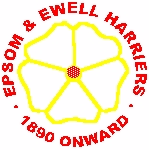 (1890 Onwards)Notice of Annual General MeetingThe AGM of Epsom & Ewell Harriers will be held at Blenheim High School, Longmead Rd, Epsom at 7.30pm on Wednesday 27th November 2018.Agenda:To receive an Annual report To receive the Treasurer’s report To elect the Officers and other members of the Committee The following officers of the Club must be elected at the AGM.  Our normal practice is for the Committee to propose persons to take these positions as noted below.  But any member may propose another person for any position either by contacting the Club Secretary ahead of the meeting or from the floor during the meeting.  You MUST get the candidates agreement before putting their name forward.  If there is more than one candidate for any position a vote will be taken.  In addition, Nominations are invited for 5 other Members who will have a position on the Committee without holding a particular office.To elect Auditor(s)Proposed: Alan BatesTo elect Life Members as proposed by the Committee. – (There is no proposal at this meeting.)To consider alterations to the Constitution and Rules (There are no resolutions to alter the Rules at this meeting.)The AGM will be followed by the presentation of Club awards for achievements during the last year.  PositionProposed by the CommitteeChairmanDavid ClarkeSecretaryDave HowellAssistant SecretarySue BoymanTreasurerIwona MooreAssistant TreasurerPeter DunbarMembership SecretaryDave BluntFacilities Manager???????????Coaching SecretaryDi NormanSocial SecretaryDave HowellPublicity SecretaryStuart FlackAwards SecretaryDi NormanTeam ManagersSouthern League M&FDi NormanRosenheim League MBill ArburyRosenheim League FLisa BolandEbbisham LeagueLisa Ferguson / Rebecca RichardsLily B leagueChristine TaylorVets – MenDave WhitakerVets – WomenRachael WatersSLAN/Super 8Di NormanEndurance womenVanda CaulfieldEndurance menAlan BatesYoung Athletes XC & RoadStuart FlackSportshallVicki Webb